PENGARUH INTELLECTUAL CAPITAL TERHADAP KINERJA PERUSAHAAN SEKTOR PERBANKAN DI BURSA EFEK INDONESIA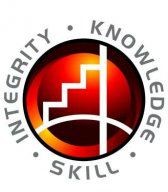 Oleh : Rona Istisari 20111112055SKRIPSIDiajukan untuk melengkapi Sebagian Syarat Guna mencapai Gelar Sarjana Ekonomi Program Studi AkuntansiSEKOLAH TINGGI ILMU EKONOMI INDONESIA BANKING SCHOOL JAKARTA2015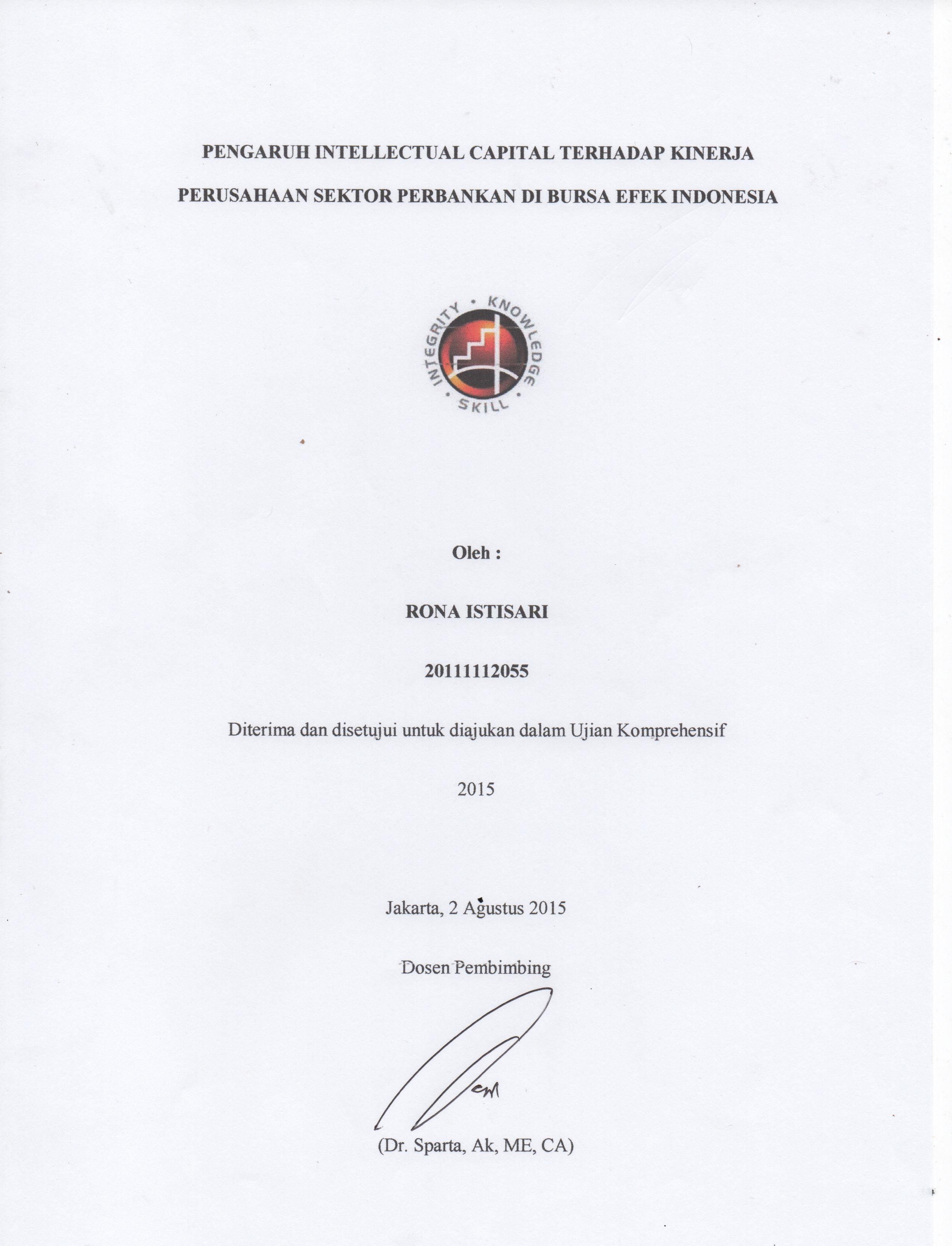 2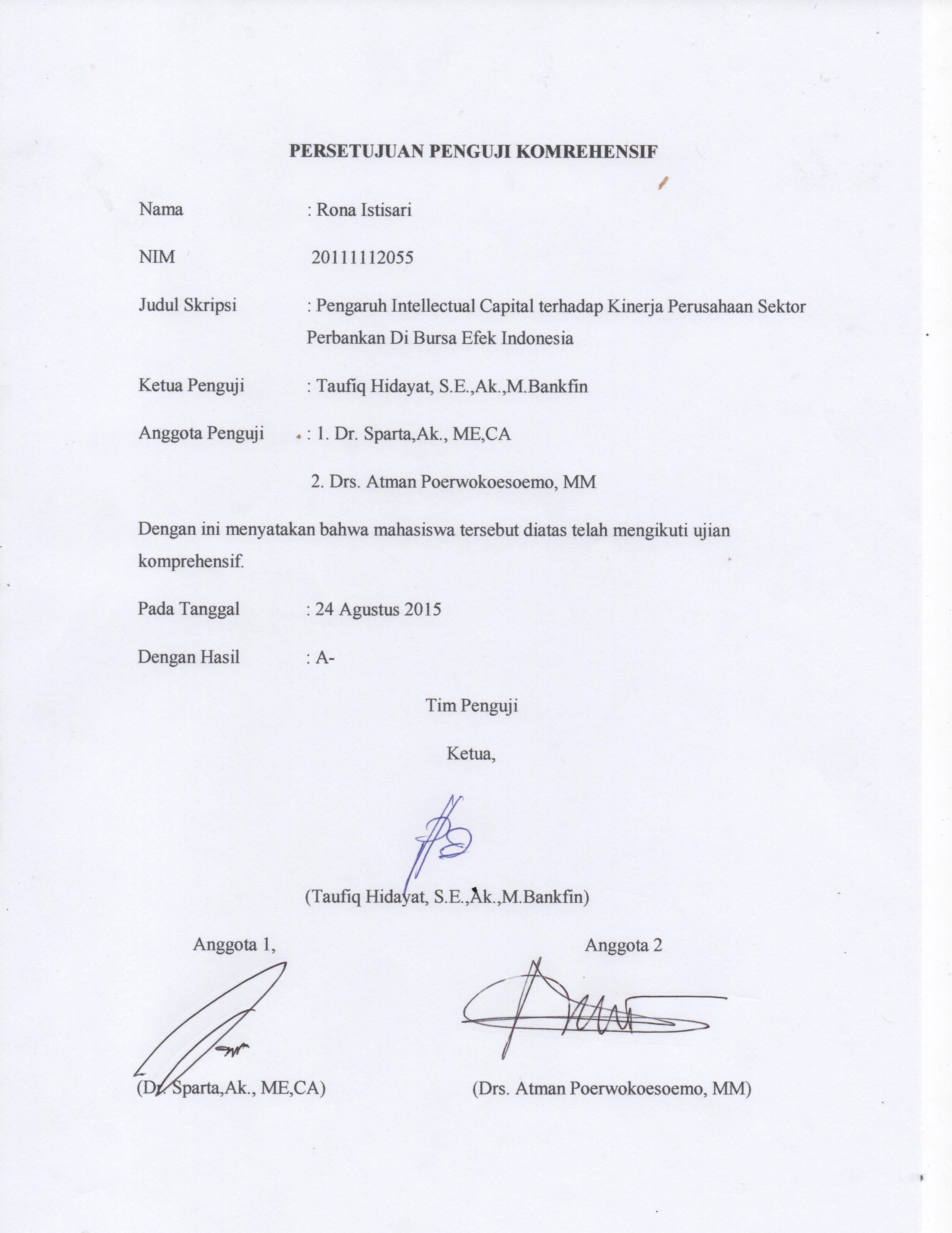 3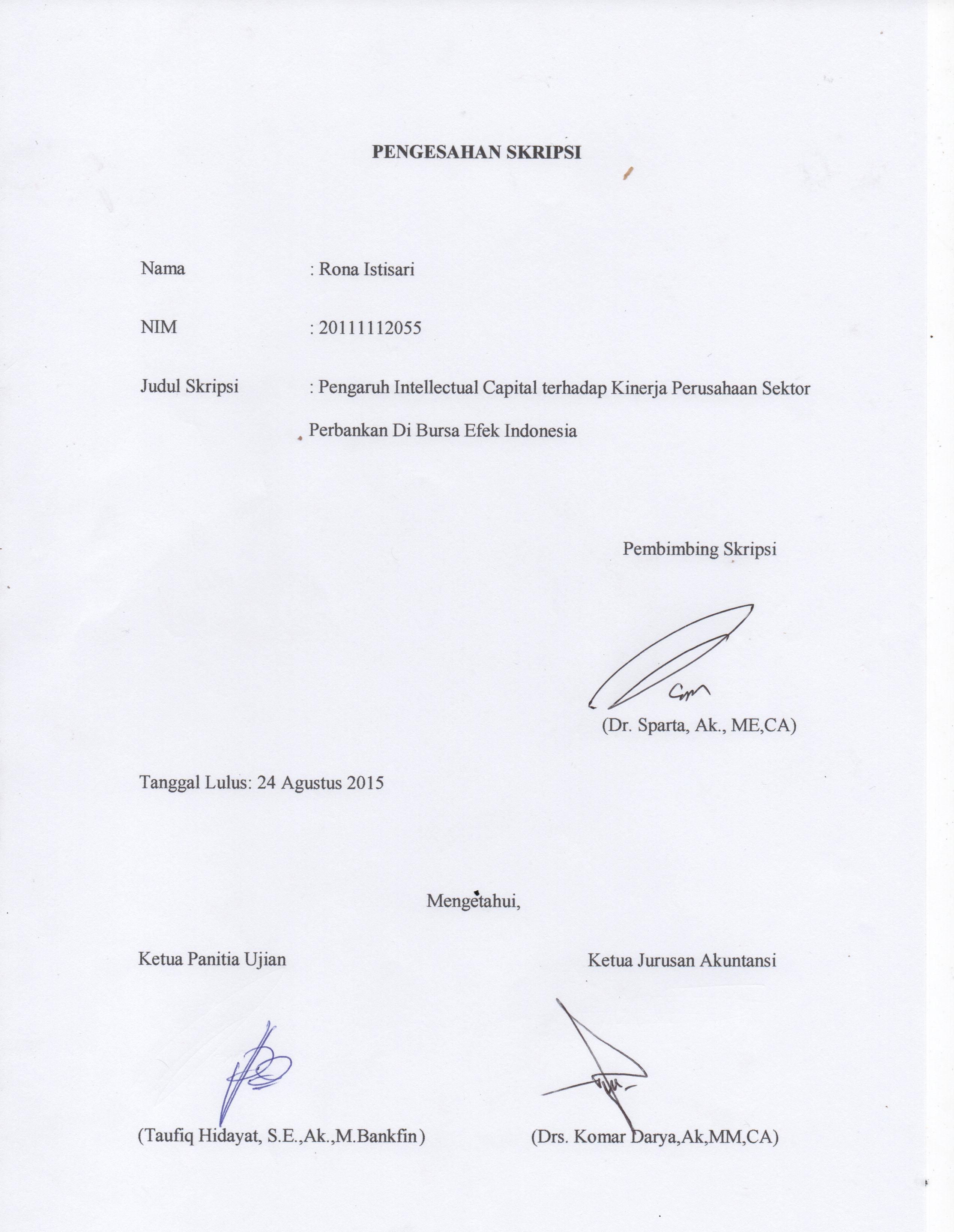 4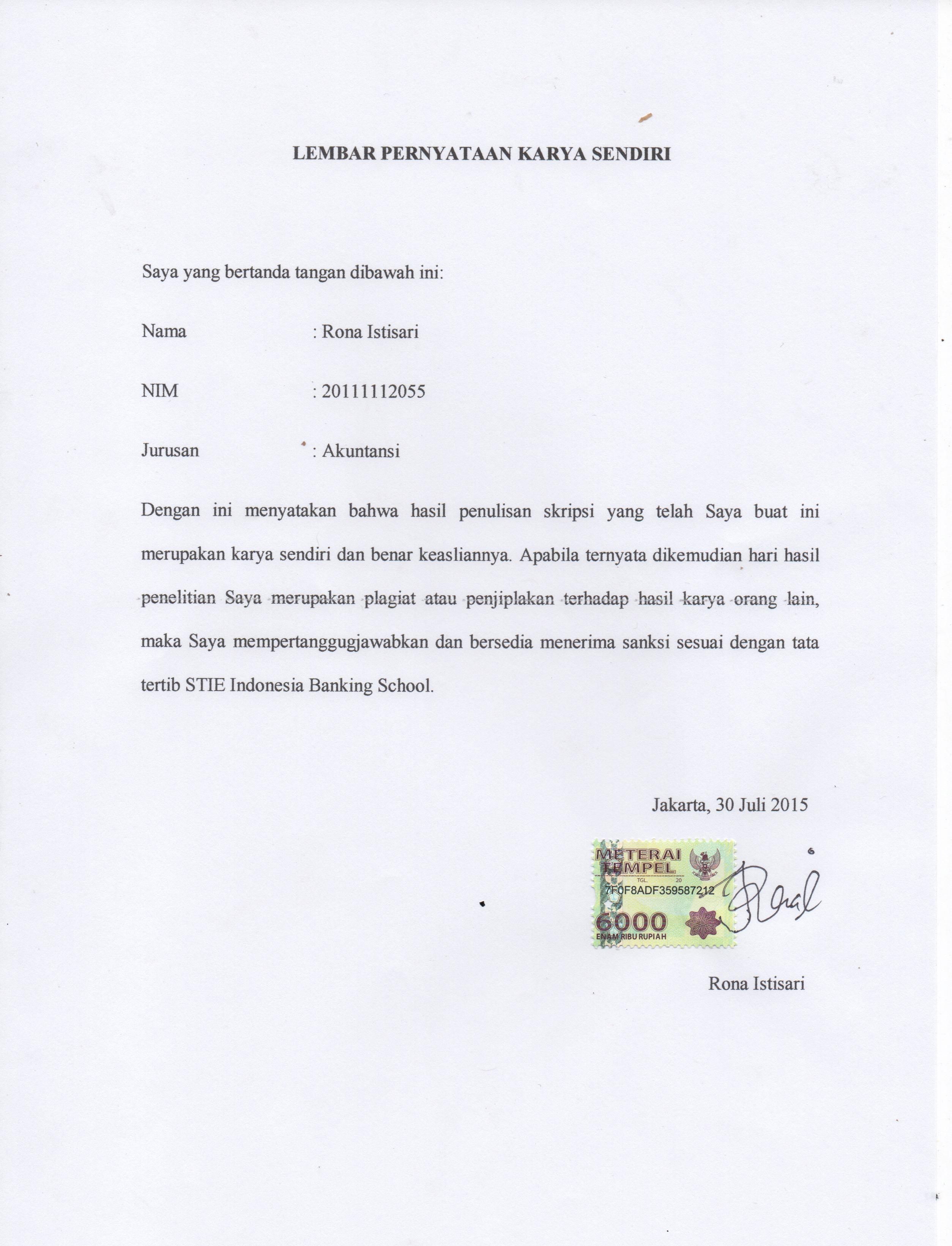 5KATA PENGANTARPuji syukur penulis panjatkan kepada Allah SWT atas berkat dan anugerah-Nya sehingga penulis dapat menyelesaikan skripsi yang berjudul Pengaruh Intellectual Capital terhadap Kinerja Perusahaan Sektor Perbankan Di Bursa Efek Indonesia. Penulisan skripsi ini disusun guna untuk mencapai gelar Sarjana Ekonomi (S1) Program Studi Akuntansi di STIE Indonesia Banking School.Penulis menyadari bahwa banyak kesulitan yang dihadapi tanpa bantuan dan bimbingan dari berbagai pihak dari masa perkuliahan sampai pada penyusunan skripsi ini. Oleh karena itu, penulis ingin menyampaikan rasa hormat dan terima kasih kepada:Bapak Dr. Subarjo Joyosumarto selaku Ketua STIE Indonesia Banking School.Bapak Drs. Komar Darya, Ak, MM, CA selaku Ketua Jurusan Akuntansi STIE Indonesia Banking School.Bapak Dr. Sparta, Ak., ME,CA selaku dosen pembimbing skripsi yang telah membimbing penulis dan memberikan pengarahan dengan penuh kesabaran dan memberikan ilmu yang bermanfaat hingga skripsi ini telah selesai.Bapak Taufiq Hidayat, S.E.,Ak., M.Bankfin dan Bapak Drs. Atman Poerwokoesoemo, MM selaku penguji sidang skripsi yang telah memberikan saran dan pembelajaran untuk perbaikan penulisan skripsi ini, dan masukan untuk memotivasi saya di masa depan.Kedua orang tua penulis, Ismar dan Adriati serta adik saya satu-satunya Tia Istiramadhani yang telah memberikan kasih sayang, dukungan, perhatian dan doa kepada penulis untuk tetap semangat menyelesaikan skripsi ini.Seluruh dosen & karyawan STIE Indonesia Banking School yang telah memberikan pembelajaran mata kuliah selama ini.Sahabat tercinta dan tersayang Rani Dwi Lestari, Farah Nisha Nasution, dan Septi Riana Susanti yang senantiasa menemani selama 4 tahun ini dalam suka dan duka, selalu memberikan semangat agar skripsi ini cepat selesai.Teman-teman angkatan 2011 STIE Indonesia Banking School yang tidak dapat penulis sebutkan satu per satu.Seluruh keluarga besar H. Mastur yang sangat memberikan bantuan dan dukungan dalam menyelesaikan skripsi ini.Pihak-pihak lain yang telah memberikan dukungannya kepada penulis baik secara material maupun spiritual yang tidak bisa disebutkan satu persatu.Penulis menyadari bahwa masih banyak kekurangan dalam penyajian dan pemilihan kata-kata maupun pembahasan materi dalam skripsi ini. Oleh karena itu, dengan kerendahan hati penulis mengharapkan saran dan kritik dari semua pihak untuk perbaikan skripsi ini. Semoga skripsi ini bermanfaat bagi semua pihak yang berkepentingan.Jakarta,	30	Juli2015PenulisABSTRACTThe objective of this study are to analyze factor that influence of Intellectual Capital are Value Added Capital Employed (VACA), Value Added Human Capital (VAHU) and Structural Capital Value Added (STVA) of a Commercial Bank’s Financial Performance Listed in Indonesian Stock Exchange. Financial performance in this study is measured with the Return On Asset variable as proxy.The sample used in this study are Commersial Banks observation period 2009- 2013 that listed in the Indonesia Stock Exchange the sample chosed from the population from 2009-2013. Types of data used annually financial statements published and downloaded via the official website of Indonesia Stock Exchange as secondary data. The method used is multiple linear regression analysis with a significance level of 5%.The results mooted that Value Added Capital Employed (VACA), Value Added Human Capital (VAHU) and Structural Capital Value Added (STVA) significantly affect the Commercial Bank’s financial performance in the period of 2009 to 2013 that is listed in Indonesia Stock Exchange. However, when measured separately, it is found that only Value Added Capital Employed (VACA) cannot affect significantly the Bank’s financial performance in the same period..Keyword: Intellectual Capital, VACA, VAHU, STVA , ROADAFTAR ISIHALAMAN JUDULHALAMAN PERSETUJUAN DOSEN PEMBIMBING HALAMAN PERSETUJUAN PENUJI KOMPREHENSIF LEMBAR PENGESAHAN SKRIPSILEMBAR PERNYATAAN KARYA SENDIRI KATA PENGANTARABSTRACTDAFTAR TABELTabel 2.1 : Komponen Intellectual Capital	14Tabel 2.2 : Penelitian Terdahulu	29Tabel 3.1 : Ringkasan Operasional Variabel	40Tabel 4.1 : Penentuan Sampel	53Tabel 4.2 : Daftar Bank Sampel	54Tabel 4.3 : Statistik Deskriptif	55Tabel 4.4 : Uji Chow	57Tabel 4.5 : Uji Hausman	58Tabel 4.6 : Uji Regresi Model Fixed Effect	59Tabel 4.7 :Uji Multikolinearitas	62Tabel 4.8 :Uji Heterokedastisitas	63DAFTAR GAMBARGambar 2.1 : Rerangka Penelitian	31Gambar 4.1 : Uji Normalitas Residual	61LAMPIRANLampiran I	: Daftar Bank yang Terdaftar di Bursa Efek Indonesia	76Lampiran II	: Daftar Data Olahan	77Lampiran III   : Output Statistik Deskriptif	81Lampiran IV : Output Uji Normalitas Residual	81Lampiran V	: Output Uji Multikolinearitas	82Lampiran VI : Output Uji Autokolerasi	82Lampiran VII : Output Uji Chow	83Lampiran VIII: Output Uji Hausman	84Lampiran IX : Output Uji Heterokedastisitas	85BAB I PENDAHULUANLatar BelakangDewasa ini, Globalisasi, inovasi teknologi dan persaingan bisnis yang ketat pada abad ini memaksa perusahaan perusahaan untuk mengubah cara mereka menjalankan bisnisnya. Pada umumnya, perusahaan-perusahaan di Indonesia masih menggunakan akuntansi tradisional yang menekankan pada penggunaan aset berwujud. Seiring dengan perubahan ekonomi yang berkarakteristik ekonomi berbasis ilmu pengetahuan dengan penerapan manajemen pengetahuan (knowledge management), kemakmuran suatu perusahaan akan bergantung pada suatu penciptaan transformasi dan kapitalisasi dari pengetahuan itu sendiri (Sawarjuwono, 2003)Perkembangan dalam bidang ekonomi membawa dampak perubahan yang cukup signifikan terhadap pengelolaan suatu bisnis dan penentuan strategi bersaing. Para pelaku bisnis mulai menyadari bahwa kemampuan bersaing tidak hanya terletak pada kepemilikan aktiva berwujud, tetapi lebih pada inovasi, sistem informasi, pengelolaan organisasi dan sumber daya manusia yang dimilikinya. Oleh karena itu, organisasi bisnis semakin menitik beratkan akan pentingnya knowledge asset (aset pengetahuan) sebagai salah satu bentuk aset tak berwujud (Agnes, 2008).Salah satu  pendekatan yang  digunakan dalam  penilaian  dan  pengukuranknowledge asset (aset pengetahuan) tersebut adalah intellectual capital yang telahmenjadi fokus perhatian dalam berbagai bidang, baik manajemen, teknologi informasi, sosiologi, maupun akuntansi (Petty dan Guthrie, 2000).Menurut Zurnali (2008), istilah modal intektual (intellectual capital) digunakan untuk semua yang merupakan asset dan sumberdaya non-tangible atau non-physical dari sebuah organisasi, yaitu mencakup proses, kapasitas inovasi, pola-pola, dan pengetahuan yang tidak kelihatan dari para anggotanya dan jaringan koloborasi serta hubungan organisasi. Intellectual capital juga didefinisikan sebagai kombinasi dari sumberdaya-sumberdaya intangible dan kegiatan-kegiatan yang membolehkan organisasi mentransformasi sebuah bundelan material, keuangan dan sumberdaya manusia dalam sebuah kecakapan sistem untuk menciptakan stakeholder value. (id.wikipedia.org)Pengukuran terhadap intangible asset suatu perusahaan menjadi hal yang sangat sulit, dikarenakan sifat dari aktiva pembentuknya seperti human capital (HC), structural capital (SC), dan customer capital (CC) yang tidak dapat dipastikan nilainya. Perbedaan yang signifikan antara nilai buku/book value dan nilai pasar/market value dari sebuah perusahaan yang disebut dengan hidden value dapat diidentikkan dengan nilai intangible asset dari sebuah perusahaan (Mouritsen et al., 2004). Intellectual capital dapat menjadi indikator dalam meningkatkan keuntungan kompetitif pasar dengan pengetahuan tata kelola, teknik operasional, keterampilan profesional, hubungan pelanggan dan pengalaman (Wang ,2008).Menurut Benny dan Syafruddin (2008), modal intelektual telah menjadi aset yang sangat bernilai dalam dunia bisnis modern. Hal ini menimbulkan tantanganbagi para akuntan untuk mengidentifikasi, mengukur dan mengungkapkannnya dalam laporan keuangan. Tidak seperti keuangan dan aktiva fisik, intangible asset adalah sangat sulit untuk ditentukan nilainya. Selain itu menurut Kuryanto (2008), penelitian mengenai modal intelektual dapat membantu Bapepam yang sekarang adalah Otoritas Jasa Keuangan dan Ikatan Akuntan Indonesia menciptakan standar yang lebih baik dalam pengungkapan modal intelektual.Menurut PSAK No. 19 (revisi 2009) tentang aktiva tak berwujud atau intangible assets. Aktiva tak berwujud atau intangible assets adalah adalah aset non-moneter (non-monetary assets) yang dapat diidentifikasi tidak mempunyai wujud fisik. Secara tidak langsung PSAK No. 19 telah menyinggung Intellectual Capital. IC ini sangat diperlukan untuk kemajuan perusahaan namun pada praktiknya masih sedikit digunakan di Indonesia.IC juga memberikan value added bagi perusahaan. Akan tetapi, dalam praktiknya perusahaan perusahaan di Indonesia belum memberikan perhatian yang lebih terhadap ketiga komponen IC human capital, structural capital, dan customer capital. Padahal agar dapat bersaing dalam era knowledge based business, ketiga komponen IC tersebut diperlukan untuk menciptakan value added bagi perusahaan (Sawarjuwono dan Kadir, 2003).Menurut Bontis et al. (2000) dalam Ulum (2008), intellectual capital dikelompokkan dalam tiga kategori, yaitu Human Capital, Structural Capital dan Customer Capital. Implementasi modal intelektual merupakan sesuatu yang masih baru, bukan saja di Indonesia tetapi juga dilingkungan bisnis global.Menurut Ting (2009) dan Ulum (2008) telah melakukan penelitian yang menjadi fokusnya adalah mengevaluasi kinerja intellectual capital dan menghubungkan dengan kinerja keuangan yang dicapai perusahaan. Telah membuktikan bahwa intellectual capital mempunyai pengaruh positif terhadap kinerja keuangan perusahaan.Menurut penelitian Firer dan Williams (2003) tersebut menyatakan bahwa physical capital (modal fisik) merupakan faktor yang paling signifikan berpengaruh terhadap kinerja perusahaan di Afrika Selatan. Menggunakan kinerja perusahaan yaitu profitabilitas diproxykan return on asset (ROA) , produktifitas diproxykan asset turnover (ATO), dan nilai pasar diproxykan market to book value ratio (MB).Menurut penelitian Chen et al. (2005) bahwa IC (VAIC™) berhubungan secara positif dengan kinerja perusahaan; IC (VAIC™) juga berhubungan positif dengan kinerja perusahaan di masa mendatang. Penelitian ini mengindikasikan bahwa kontribusi IC (VAIC™) terhadap kinerja perusahaan berbeda berdasarkan jenis industrinya.Menurut Sutedjo (2014) bahwa komponen IC yaitu human capital efficiency (HCE), structural capital efficiency & capital employee efficiency berpengaruh signifikan terhadap kinerja perbankan di Indonesia tahun 2010-2012 dengan menggunakan metode VAIC (Value Added Intellectual Coefficient).Berdasarkan penelitian-penelitian yang telah di uraikan tersebut, penelitian ini mencoba mereplikasi penelitian Soetedjo & Mursida (2014) dengan menambah sampelnya selama 2 tahun yaitu 2009-2013 dan menggunakan software eviewsPersamaan dari penelitian ini dengan penelitian tersebut adalah menggunakan variable dependen dan independennya.Berdasarkan latar belakang masalah yang telah diuraikan di atas, maka peneliti termotivasi melakukan peelitian dengan mengambil judul “Pengaruh Intellectual Capital Terhadap Kinerja Perusahaan Sektor Perbankan Di Bursa Efek Indonesia”. Sektor perbankan dipilih karena menurut Debreceny, Lee, Neo & Toh (2005) sektor perbankan perlu memiliki teknologi tinggi dalam operasionalisasinya karena bank biasanya melakukan transaksi berisiko tinggi dalam kegiatan sehari-harinya seperti online banking yang dapat dilakukan pelanggan tanpa campur tangan pegawai bank. Selain itu operasi bank juga melibatkan jumlah kas dan instrument lainnya dalam jumlah yang banyak. Risiko yang tinggi tersebut mengharuskan bank memiliki sistem berteknologi tinggi juga sehingga keamanan nasabah dan transaksinya dapat terjaga. Tidak jarang juga ada bank yang mengembangkan sistemnya sendiri melalui divisi pengembangan dan penelitiannya.Pembatasan MasalahPembatasan masalah dalam penelitian ini adalah perusahaan yang diteliti hanya sebatas perusahaan sektor perbankan yang terdaftar di Bursa Efek Indonesia periode 2009-2013. Dengan menggunakan metode VAIC yang dikembangkan oleh Pulic (1998). Pengukuran kinerja perusahaan diukur dengan menggunakan Return On Asset (ROA).Rumusan MasalahApakah Value Added Capital Employed (VACA) berpengaruh pada return on asset (ROA) perusahaan sector perbankan yang terdaftar di Bursa Efek Indonesia periode 2009-2013?Apakah Value Added Human Capital (VAHU) berpengaruh pada return on asset (ROA) perusahaan sector perbankan yang terdaftar di Bursa Efek Indonesia periode 2009-2013?Apakah Structural Capital Value Added (STVA) berpengaruh pada return on asset (ROA) perusahaan sector perbankan yang terdaftar di Bursa Efek Indonesia periode 2009-2013?Apakah Value Added Intellectual Capital (VAIC) berpengaruh secara bersama-sama pada return on asset (ROA) perusahaan sector perbankan yang terdaftar di Bursa Efek Indonesia periode 2009-2013?Tujuan PenelitianTujuan dari penelitian ini adalah untuk memberikan bukti empiris mengenai:Untuk mengetahui pengaruh Value Added Capital Employed terhadap Return On Asset (ROA) perusahaan sector perbankan yang terdaftar di Bursa Efek Indonesia.Untuk mengetahui pengaruh Value Added Human Capital terhadap Return On Asset (ROA) perusahaan sector perbankan yang terdaftar di Bursa Efek Indonesia.Untuk mengetahui pengaruh Structural Capital Value Added terhadap Return On Asset (ROA) perusahaan sector perbankan yang terdaftar di Bursa Efek Indonesia.Untuk mengetahui pengaruh Value Added Capital Employed, Value Added Human capital & Structural capital Value Added secara bersama-sama terhadap return on asset (ROA) perusahaan sector perbankan yang terdaftar di Bursa Efek Indonesia periode 2009-2013?Manfaat PenelitianManfaat akademis, memperoleh tambahan ilmu mengenai intellectual capitalterhadap kinerja perusahaan khususnya sector perbankan di Indonesia.Manfaat teoritis, dapat memperkaya konsep atau teori yang mendorong perkembangan ilmu pengetahuan tentang intellectual capital, khususnya yang terkait dengan pengaruh IC terhadap kinerja perusahaan.Manfaat praktis, penelitian ini memberikan informasi pada perusahaan dalam usaha meningkatkan kinerja keuangan perusahaan. Sebaliknya bagi investor, penelitian ini dapat menjadi bahan pertimbangan dalam penilaian investasi terutama dalam industry perbankan di Indonesia.Sistematika PenulisanBAB I : PENDAHULUANBab ini berisi latar belakang masalah, pembatasan masalah, perumusan masalah, tujuan penelitian, manfaat penelitian, dan sistematika penulisan.BAB II : TINJAUAN PUSTAKABab ini berisi tinjauan literaratur dan kerangka teoritis yang terdiri atas definisi, intellectual capital dan kinerja keuangan, penelitian terdahulu yang berkaitan dengan penelitian ini, serta teori-teori lain yang terkait dengan penelitian ini.BAB III: METODE PENELITIANBab ini berisi rancangan penelitian, variable dan pengukurannya, metode penentuan sampel, metode pengumpulan data dan metode analisis data.BAB IV: ANALISA DAN PEMBAHASANBab ini berisi hasil perhitungan mengenai pengaruh kedua variable terkait dan pembahasan mengenai hasil perhitungan tersebut.BAB V: PENUTUPBab ini berisi kesimpulan dan saran yang terkait dengan penelitian yang sudah dilakukan.DAFTAR PUSTAKAAndriessen,D.2006. Intellectual capital is the driver og global competitiveness. INA Magazine Volume XVII.Anastasia dan Sparta Sparta  (2014), Pengaruh Keefektifan Pengendalian Internal, Persepsi Kesesuaian Kompensasi, Dan Moralitas Individu Terhadap Kecenderungan Kecurangan Akuntansi (Studi pada Perusahaan Swasta di Wilayah Tangerang dan Jakarta), Ultima accounting: Jurnal Ilmu Akuntansi, vol. 6 (1), page 1-26Astuti, P.D. dan A. Sabeni. 2005. Hubungan Intellectual Capital dan Business performance. Proceeding SNA VII. Solo.Belkaoui, Ahmed Riahi.2003. Intellectual capital firm and performance of US multinasional firms: A Study of the resource-based and stakeholder views. Journal of Intellectual Capital. Vol 4, No 2, pp.215-226.Benny Kuryanto & M. Syafrudin. 2009. “Pengaruh modal intellectual terhadap kinerja perusahaan”. Simposium Nasional Akuntansi 11. Pontianak.Bontis, Nick.1998. Intellectual capital:an exploratory study that develop measure and models. Management Decision. Vol 36, No 2, pp.63-76.Budi Artinah & Ahmad Muslih. 2011. “Pengaruh Intellectual Capital terhadap Capital Gain (Studi empiris terhadap perusahaan perbankan yang terdaftar di Bursa Efek Indonesia)”. Jurnal Spread. Volume I N0. 1 April 2011.Deegan,C.2004. Financial Accounting Theory. Mc-Graw-Hill Book Company. Sydney.Firer, Steven., & Williams, S. Mitchell. 2003. intellectual capital and tradisional measure of corporate performance. Journal of intellectual capital. Vol 4, No 3, pp 348-350.Freeman, R.E.,and Reed.1983. Stockholders and stakeholder: a new perspective on corporate governance. California Management Review. Vol 25Gozali, H. Imam. 2006. Aplikasi Analisis Multivariate dengan Program SPSS. Semarang. Badan Penerbit Undip.Ihyaul Ulum, 2008. Intellectual capital performance sector perbankan di Indonesia. Jurnal Akuntansi keuangan, Februari 2009. Fakultas Ekonomi Universitas Petra Surabaya.Ihyaul Ulum, 2008. Intellectual capital performance sector perbankan di Indonesia. Simposium Nasional akuntansi XI. Ikatan akuntan Indonesia. Pontianak.Ihyaul Ulum.2009. “Intellectual Capital: Konsep dan kajian Empiris”. Yogyakarta: badan penerbit Graha Ilmu.Kieso, Donald E., Weygandt, Jerry J., & Kimmel, Paul D.2011.”Financial Accounting, IFRS Edition”. Wiley PlusPetty, P. and J. Guthrie. 2000. Intellectual capital literature reviews: measurement, reporting and management. Journal of Intellectual Capital. Vol 1 No 2.Prang, Farly Frangky dan Sparta, Sparta (2015), Pengaruh Intellectual Capital Terhadap Kinerja Perusahaan Studi Analisis Dengan Pendekatan Partial Least Squares  (Studi Pada Perbakan Yang Terdaftar Di Bursa Efek Indonesia Periode 2012-2013), Ultima accounting: Jurnal Ilmu Akuntansi, vol. 7 (1), page 21-35.Pulic, A. 1998. Measurement the performance of intellectual potential in knowledge economy. Paper present at the 2nd Mc.Master Word Congress on Measuring and Managing Intellectual Capital by the Astrin Team for Intellectual potential.Pulic, A. 1999. Basic information on VAIC. Available online at:www.vaic-on.net.Riahi-Belkaoiu, A. 2003. “Intellectual capital and firm performance of US multinational firms: a study of the resource-based and stakeholder views”. Journal of Intellectual Capital. Vol. 4 No. 2. pp. 215-226Sawarjuwono, T. 2003. “Intellectual capital: perlakuan, pengukuran, dan pelaporan (sebuah library research)”. Jurnal Akuntansi dan Keuangan. Vol. 5 No. 1. pp.35-57.Silvia Rahmawati. 2012. Pengaruh Intellectual capital terhadap kinerja perbankan. Jakarta. Skripsi STIE Indonesia Banking School.Sparta, Sparta (2011), Analisis Validitas Return Net Operating Asset Dan Return On Asset Dalam Prediksi Harga Saham Pada Industri Manufaktur Terdaftar Di Bei (Periode 2003-2009), Jurnal Keuangan Dan Perbankan, vol. 8 (1), page 1-24Sparta dan Ikhsan Yudha Nugraha (2012), Analisis Hubungan Investment Opportunity Sets, Profitabilitas, Likuiditas Dan Hutang Dengan Kebijakan Dividen (Studi Di Bursa Efek Indonesia Periode 2003 - 2007), Jurnal Kuangan dan Perbankan, vol. 8 (2), page 1-21Sparta, Sparta (2015), Pengaruh Faktor Spesifik Bank Dan Makro Ekonomi Terhadap Risiko Kredit Perbankan Di Indonesia, Jurnal Ekonomi, Manajemen Dan Perbankan, Vol. 1 (3), Page 120-136Soegeng Soetedjo. Pengaruh intellectual capital terhadap kinerja keuangan pada perusahaan perbankan. 2014. Simposium Nasional Akuntansi XVII. Mataram.Sullivan Jr., P.H. and P.H. Sullivan Sr. 2000. “Valuing intangible companies, an intellectual capital approach”. Journal of Intellectual Capital. Vol. 1 No. 4. pp. 328-340.Stewart, T A. 1997.’Intellectual Capital: The new wealth of organization.” New York:Doubeday.Tan, H.P., D. Plowman, P. Hancock. 2007. “Intellectual capital and financial returns of companies. Journal of Intellectual Capital. Vol. 8 No. 1. pp. 76- 95.Watts, R.L. and J.L. Zimmerman. 1986. Positive Accounting Theory. Prentice-Hall. Englewood Cliffs. NJ.Lampiran IDaftar Bank yang Terdaftar Di Bursa Efek IndonesiaLampiran II DAFTAR DATA OLAHANLampiran III Output Statistik DeskriptifDate: 06/23/15 Time: 15:45Sample: 2009 2013Lampiran IVOutput Uji Normalitas Residual1086420-1.0-0.50.00.51.01.5Lampiran VOutput Uji MultikolineatitasLampiran VI Output Uji AutokolerasiDependent Variable: ROA Method: Panel Least Squares Date: 06/23/15 Time: 21:28 Sample: 2009 2013Periods included: 5Cross-sections included: 23Total panel (balanced) observations: 115Effects Specification Cross-section fixed (dummy variables)Lampiran VII Output Uji ChowCross-section fixed effects test equation: Dependent Variable: ROAMethod: Panel Least Squares Date: 06/23/15 Time: 15:37Sample: 2009 2013Periods included: 5Cross-sections included: 23Total panel (balanced) observations: 115Lampiran VIII Output Uji HausmanEquation: UntitledTest cross-section random effectsTest SummaryChi-Sq.Statistic Chi-Sq. d.f.	Prob.Cross-section random	26.171363	3	0.0000Cross-section random effects test comparisons:Variable	Fixed	Random	Var(Diff.)	Prob.Cross-section random effects test equation: Dependent Variable: ROAMethod: Panel Least Squares Date: 06/23/15 Time: 15:36 Sample: 2009 2013Periods included: 5Cross-sections included: 23Total panel (balanced) observations: 115Effects Specification Cross-section fixed (dummy variables)Lampiran IXOutput Uji HeterokedastisitasDependent Variable: LOG(RES2) Method: Panel Least Squares Date: 06/23/15 Time: 15:18 Sample: 2009 2013Periods included: 5Cross-sections included: 23Total panel (balanced) observations: 115RIWAYAT HIDUP PENULIS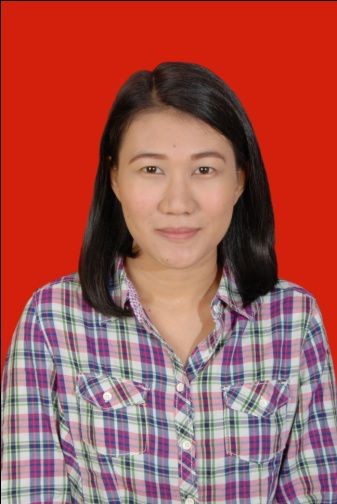 PERSONAL DETAILSName	: Rona IstisariAddress	: Komplek Perumdak III No 54 RT 03 RW 05 Kel Kurao Pagang, Kec Nanggalo, Siteba Padang-West SumateraPhone Number	: 0812-9463-6705Place & Date of Birth	: Padang, January 16, 1993 Sex	: FemaleMarital Status	: SingleReligion	: MoslemNationality	: IndonesiaEmail	: rona.istisari@yahoo.com / rona.istisari@gmail.comEDUCATIONN DETAILS1998-1999	: TK Ruwas Indah Padang1999-2003	: SDN 09 Surau Gadang Padang2004-2005	: SDN Tungkaran Pangeran 1 Batulicin2005-2006	: SMPN 5 Batulicin2007-2008	: SMPN 5 Samarinda2008-2011	: SMAN 5 Samarinda2011-Present	: STIE Indonesia Banking School, Jakarta,AccountingNONFORMAL EDUCATION AND TRAININGS DETAILSJanuary 2013	: Training Customer Service and Effective Selling SkillFebruary 2014	: Rindam Jaya Military TrainingJanuary 2015	: Training Trade Financing and Basic TreasuryFebruary 2015	: Training Credit AnalystMarch 2015	: Mini Banking SimulationAugust 2015	: TOEFL at George Manson UniversityINTERNSHIP EXPERIENCESJune 2013	: Internship at KPw Bank Indonesia PurwokertoAugust 2014	: Internship at Bank Mandiri Area Samarinda, East KalimantanACHIEVEMENTNovember 2011	: Participant National Banking Forum 2011 October 2014	: Participant Stock Simulation 2014NoKODENama BankTanggal IPO1AGROBank Rakyat Indonesia Agro Niaga Tbk8 Aug 20032AGRSBank Agris Tbk22 Des 20143BABPBank MNC Internasional Tbk15-Jul-124BACABank Capital Indonesia Tbk8-Oct-075BAEKBank Ekonomi Raharja Tbk8-Jan-086BBCABank Central Asia Tbk31-May-007BBKPBank Bukopin Tbk10-Jul-068BBMDBank Mestika Dharma Tbk8-Jul-139BBNIBank Negara Indonesia (Persero) Tbk25-Nov-9610BBNPBank Nusantara Parahyangan Tbk10-Jan-0111BBRIBank Rakyat Indonesia (Persero) Tbk10-Nov-0312BBTNBank Tabungan Negara (Persero) Tbk17-Dec-0913BBYBBank Yudha Bhakti Tbk13-Jan-1514BCICBank Mutiara Tbk25-Jun-9715BDMNBank Danamon Indonesia tbk6-Dec-8916BEKSBank Pundi Indonesia Tbk13-Jul-0117BINABank Ina Perdana Tbk16-Jan-1418BJBRBank Jabar Banten Tbk8-Jul-1019BJTMBank Pembangunan Daerah Jatim Tbk12-Jul-1220BKSWBank Kesawan Tbk21-Nov-1221BMASBank Maspion Indonesia Tbk11-Jul-1322BMRIBank Mandiri (Persero) Tbk14-Jul-0323BNBABank Bumi Arta Tbk31-Dec-9924BNGABank CIMB Niaga Tbk29-Nov-8925BNIIBank Internasional Indonesia Tbk21-Nov-8926BNLIBank Permata Tbk15-Jan-9027BSIMBank Sinar Mas Tbk13-Dec-1028BSWDBank Swadesi Tbk1-May-0229BTPNBank Tabungan Pensiunan Nasional Tbk12-Mar-0830BVICBank Victoria Internasional Tbk30-Jun-9931DNARBank Dinar Indonesia Tbk11-Jul-1432INPCBank Artha Graha Internasional Tbk29-Aug-9033MAYABank Mayapada Internasional Tbk29-Aug-9734MCORBank Windu Kentjana Internasional Tbk3-Jul-0735MEGABank Mega Tbk17-Apr-0036NAGABank Mitraniaga Tbk9-Jul-1337NISPBank OCBC NISP Tbk20-Oct-9438NOBUBank Nationalnobu Tbk20-May-1339PNBNBank Pan Indonesia Tbk29-Dec-8240PNBSBank Pan Indonesia Syariah Tbk15-Jan-1441SDRABank Himpunan Saudara 1906 Tbk15 Des 2006NoBankTahunYX1X2X3NoBankTahunROAVACAVAHUSTVA1AGRO20090,180,131,040,0420100,670,251,950,220111,390,291,460,3920121,630,251,930,2520131,660,121,210,152BACA20091,420,082,340,5320100,740,101,700,4120110,840,121,610,3720121,320,161,820,4920131,590,151,960,493BAEK20092,210,282,270,6720101,780,281,80,4420111,490,271,530,3520121,020,271,650,2620131,190,261,440,34BBCA20093,40,392,220,4120103,50,382,760,8520113,80,382,050,6520123,60,392,990,6720133,80,372,790,615BBKP20091,460,321,760,4320101,620,361,880,4620111,870,32,910,5420121,830,312,160,5320131,750,292,410,56BBNI20091,70,351,710,4120102,50,241,990,4920112,90,282,180,4420122,90,292,180,6220133,40,362,020,507BBNP20091,020,211,760,3620101,500,251,640,3920111,530,311,530,3720121,570,361,550,3520131,580,261,590,378BBRI20093,730,512,070,6120104,640,522,220,5420114,930,482,350,6320125,150,432,540,6620135,030,402,320,619BBTN20091,470,261,520,3420102,050,311,80,4420112,030,331,740,4520121,940,271,570,4720131,790,261,890,4710BDMN20091,50,281,510,5320102,70,361,770,4320112,60,31,580,4320122,70,321,790,4420132,50,311,710,3111BMRI20093,130,342,970,5920103,500,362,690,6120113,370,312,870,6520123,550,312,790,8620133,660,312,920,6312BNBA20092,050,181,590,3720102,100,181,510,3420112,100,211,710,8720122,470,251,770,420132,050,251,620,2913BNGA20092,100,311,80,5120102,750,322,270,5620112,850,292,820,5820123,180,312,470,5920132,760,292,830,5714BNLI20091,40,331,410,2920101,90,281,780,4420111,660,291,760,4320121,700,261,70,4120131,550,261,770,4315BSWD20092,530,182,990,7620102,930,182,760,6620113,660,23,090,5620123,140,222,90,6520133,800,253,000,9016BTPN20094,00,611,500,3320103,40,501,640,3920114,40,652,010,520124,70,492,960,5120134,50,431,970,4917BVIC20091,100,152,290,5620101,710,2530,6620112,650,213,090,8120122,170,212,420,6420131,990,192,110,5218INPC20090,440,241,330,2420100,760,251,780,2720110,720,291,410,2920120,660,211,470,3220131,390,21,710,4119MAYA20090,900,181,280,2220101,220,211,480,5220112,070,282,890,5420122,410,372,630,6320132,530,282,270,5520MCOR20091,000,151,330,2420101,110,171,930,3020110,960,211,430,320122,040,261,870,4620131,740,181,670,421MEGA20091,770,331,870,4620102,450,392,290,5520112,290,4320,520122,740,42,180,5420131,140,261,460,3122NISP20091,910,2751,610,3820101,290,301,630,3520111,910,261,810,3520121,790,221,680,4020131,810,171,760,4323PNBN20091,750,132,020,6620101,870,153,030,5820112,020,183,010,8920121,960,193,000,9020131,850,192,780,64ROAVACAVAHUSTVAMean2.2272170.2823042.0483480.483826Median1.9600000.2800001.8800000.470000Maximum5.1500000.6500003.0900000.900000Minimum0.1800000.0800001.0400000.040000Std. Dev.1.0686470.1007650.5331530.163243Skewness0.7509510.8788810.5534170.386880Kurtosis3.0989394.4982482.1266153.357847Jarque-Bera10.8555125.561019.5252833.482391Probability0.0043930.0000030.0085430.175311Sum256.130032.46500235.560055.64000Sum Sq. Dev.130.18871.15751432.404793.037917Observations115115115115VACAVAHUSTVAVACA1.0000000.1161960.126911VAHU0.1161961.0000000.796346STVA0.1269110.7963461.000000VariableCoefficientStd. Errort-StatisticProb.C0.2199900.2985390.7368880.4631VACA1.4938710.8190721.8238590.0715VAHU0.5489510.1290954.2522970.0001STVA0.9529420.3941932.4174530.0177Redundant Fixed Effects Tests Equation: UntitledTest cross-section fixed effectsEffects TestStatisticd.f.Prob.Cross-section F9.943351(22,89)0.0000Cross-section Chi-square142.676299220.0000VariableCoefficientStd. Errort-StatisticProb.C-1.5600330.253745-6.1480420.0000VACA6.5142910.54817811.883530.0000VAHU0.5773840.1699083.3982190.0009STVA1.5822920.5556542.8476230.0052R-squared0.708397Mean dependent varMean dependent var2.227217Adjusted R-squared0.700516S.D. dependent varS.D. dependent var1.068647S.E. of regression0.584818Akaike info criterionAkaike info criterion1.799132Sum squared resid37.96336Schwarz criterionSchwarz criterion1.894608Log likelihood-99.45007Hannan-Quinn criter.Hannan-Quinn criter.1.837885F-statistic89.88503Durbin-Watson statDurbin-Watson stat0.752762Prob(F-statistic)0.000000VACA1.4938713.8176360.2626680.0000VAHU0.5489510.5665820.0017620.6745STVA0.9529421.0472410.0106300.3604VariableCoefficientStd. Errort-StatisticProb.C0.2199900.2985390.7368880.4631VACA1.4938710.8190721.8238590.0715VAHU0.5489510.1290954.2522970.0001STVA0.9529420.3941932.4174530.0177VariableCoefficientStd. Errort-StatisticProb.C-4.1188330.927407-4.4412360.0000VACA4.5878802.0035272.2899020.0239VAHU0.7523090.6209931.2114610.2283STVA-2.3348832.030849-1.1497080.2527R-squared0.058171Mean dependent var-2.412342Adjusted R-squared0.032716S.D. dependent var2.173288S.E. of regression2.137441Akaike info criterion4.391259Sum squared resid507.1208Schwarz criterion4.486735Log likelihood-248.4974Hannan-Quinn criter.4.430013F-statistic2.285270Durbin-Watson stat1.659737Prob(F-statistic)0.082750